Ügyiratszám:1653/1/2013Ügyintéző: Kuti DóraElőterjesztésa TIOP 2.2.6/12/1/B kódszámú Csurgói Egészségügyi Centrum Szolgáltató Nonprofit Kft által beadandó pályázat benyújtásáhozA Csurgói Egészségügyi Centrum Szolgáltató Nonprofit Kft. (továbbiakban: Kft) tagönkormányzataként döntést kell hoznia a képviselő-testületnek arról, hogy a Kft által beadandó pályázathoz hozzájárul-e vagy sem. A pályázat alapvető célja a magas színvonalú egészségügyi ellátáshoz való hozzáférés területi kiegyenlítése, ezáltal hozzájárulva a fennálló társadalmi esélykülönbségek csökkentéséhez.Jelen kiírás keretében a járó- és fekvőbeteg-ellátás fejlesztése történik meg, összhangban a Társadalmi Infrastruktúra Operatív Program és a Semmelweis Terv célrendszerével, valamint a 2007-10-es időszakban elindult és megvalósított egészségügyi infrastruktúra fejlesztésekkel.A Kft eszközbeszerzésre kíván pályázni 30 millió forint összértékben.Határozati javaslat:Csurgó Város Önkormányzatának Képviselő-testülete a Csurgói Egészségügyi Centrum Szolgáltató Nonprofit Kft által beadandó TIOP 2.2.6/12/1/B kódszámú 100 %-os támogatási intenzitású pályázat beadásához hozzájárul.Felelős: polgármesterHatáridő: azonnalCsurgó, 2013. március 21.										Füstös János										polgármesterEllenjegyezte: Rádics Lászlóné		       aljegyzőCsurgó Város Polgármesterétől     8840.Csurgó, Széchenyi tér 2.Telefon: 82/47l-388Fax: 82/471-095e-mail: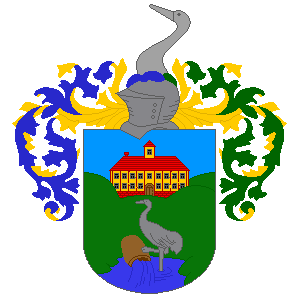 